03.02.2018 г. в актовом зале МБОУ «Гимназия №11 »  состоялась встреча с представителем  духовенства Абидовым Абдулой Зайналабидовичем. 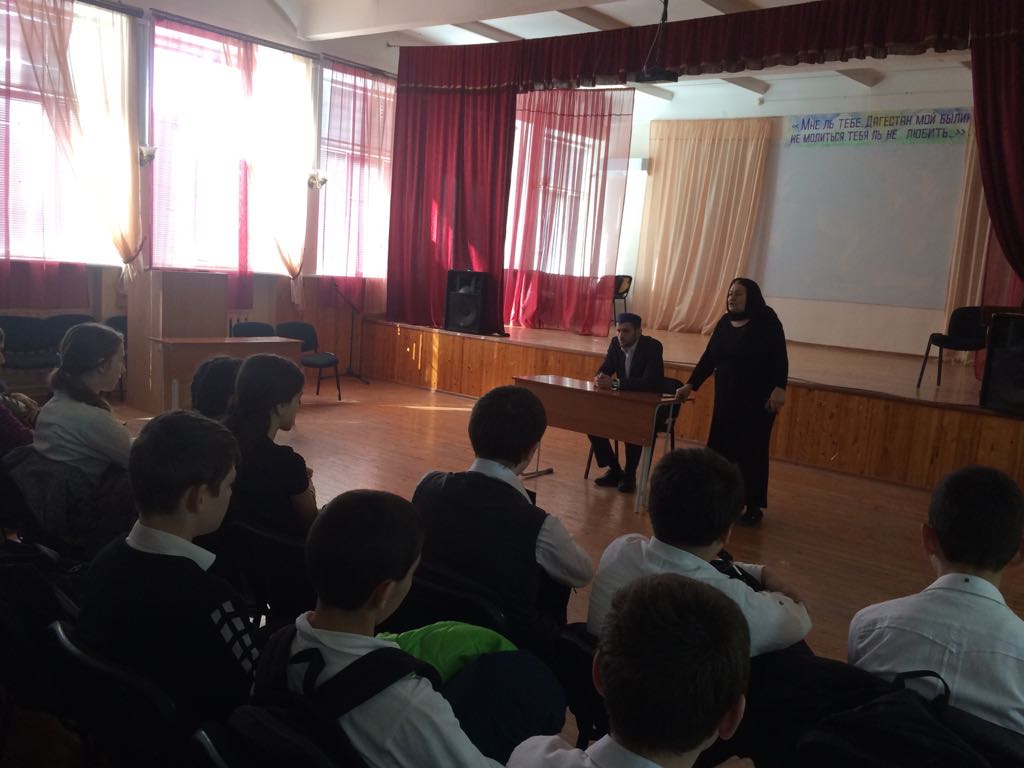 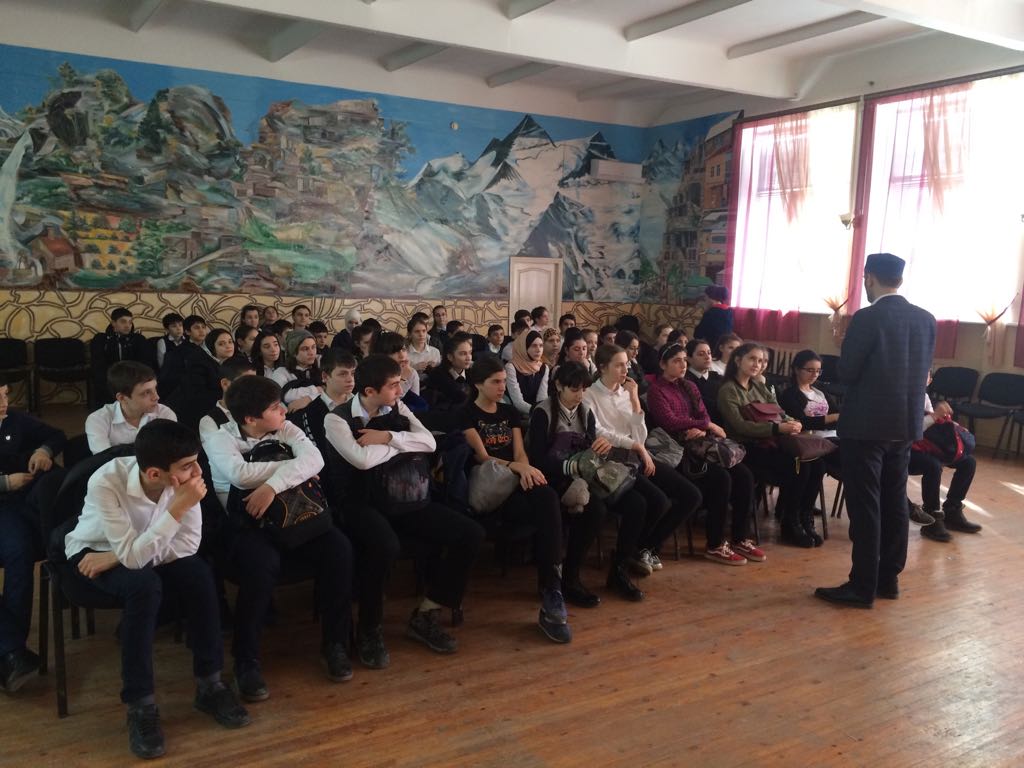 31.01. 2018 г. представители ДУМД провели беседы с учащимися 3,4,5,6,7,8,9,10 классами.      В 3 «в»  классе беседу о дружбе и уважении к товарищу провёл Магомедов М. Хадисович. Детям поведали историю о соседях; рассказали о том как следует вести себя с товарищами, о взаимоуважении и почтительном отношении к одноклассникам, друзьям ,взрослым.  Оживлённая беседа, диалог, интересные истории – всё это понравилось участникам  встречи. Высказали надежду  на дальнейшую встречу и интересную беседу.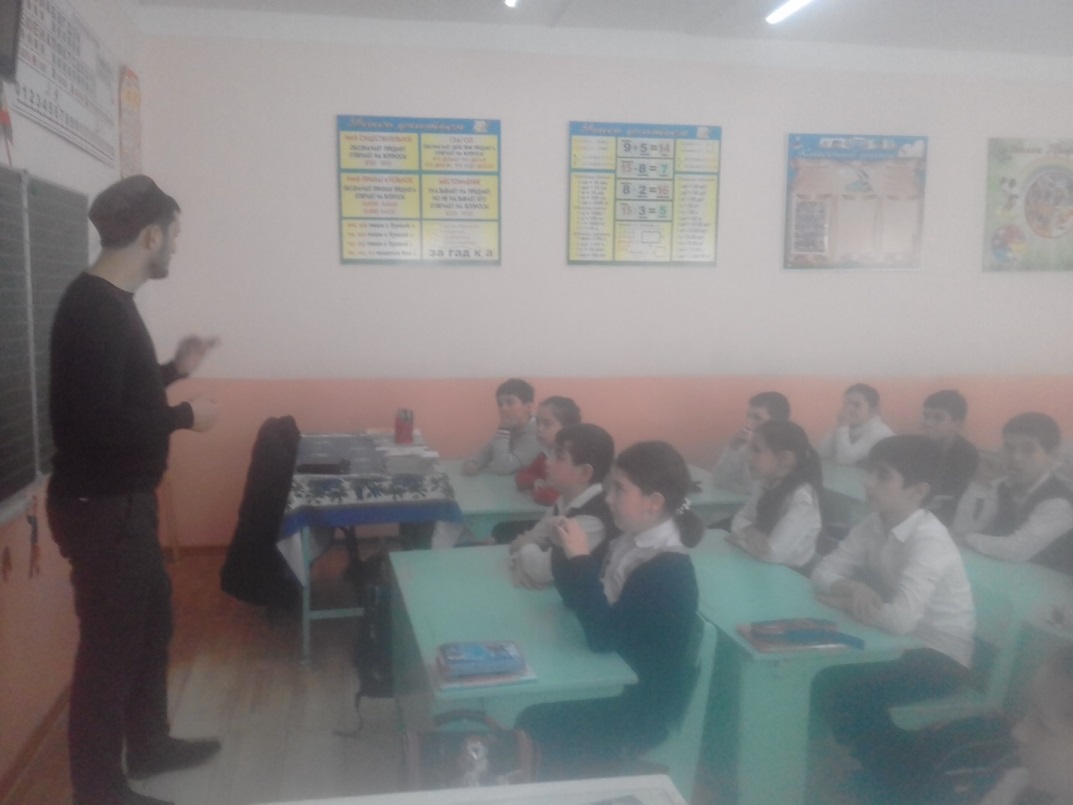 .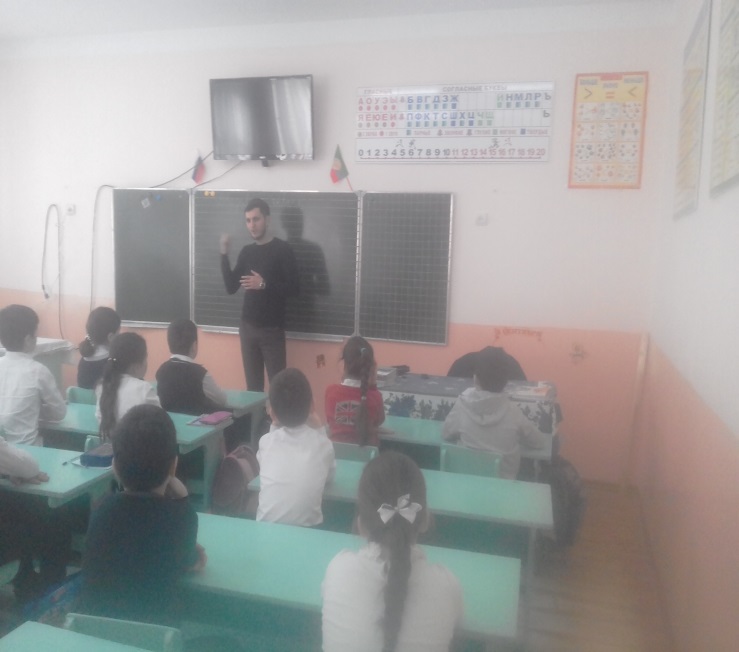 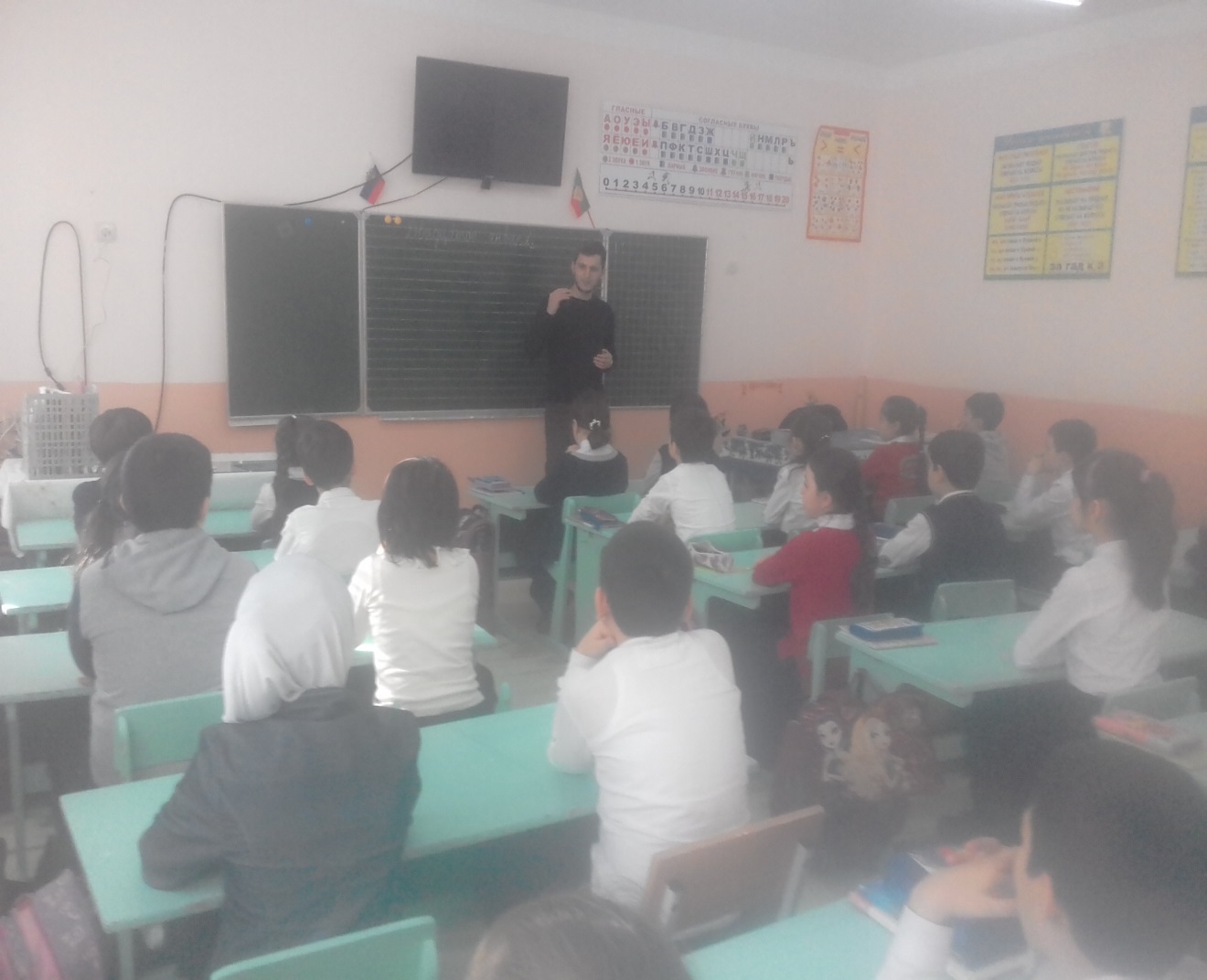 Праздник « Содружество наций» к ГОДУ Единства российской нации в библиотеке – филиале №9 Махачкалинской  ЦБС Управления культуры города.Россия – многонациональная страна, ведь здесь зарегистрировано свыше 190 национальностей. Именно поэтому Ассамблеей народов РФ была  выдвинута инициатива объявить 2018 «Годом единства народов России состоялось в филиале №9 с учащимися  МБОУ «Гимназия №11» с 5- ми и 3 «в» классом состоялся праздник «Содружество наций» Учащиеся сделали для себя много открытий. Ребята узнали, что на территории России проживают представители более чем на 100 языках. У каждого народа свои песни, традиции, национальные костюмы, сказки. Сказка не  имеет границ. Она присутствует в фольклоре всех народов.Для читателей  была организована  книжная выставка « России быть единой». Ребят познакомили со сказками народов России, посмотрели мультипликационные фильмы, снятые  по мотивам сказок разных национальностей. С большим интересом отвечали школьники на вопросы викторины по народным сказкам, увлечённо играли в игры народов России. В ходе мероприятия звучали стихи и песни на родных языках многонационального Дагестана  о дружбе народов и о Родине. Учащиеся подготовились заранее- были в национальных костюмах. 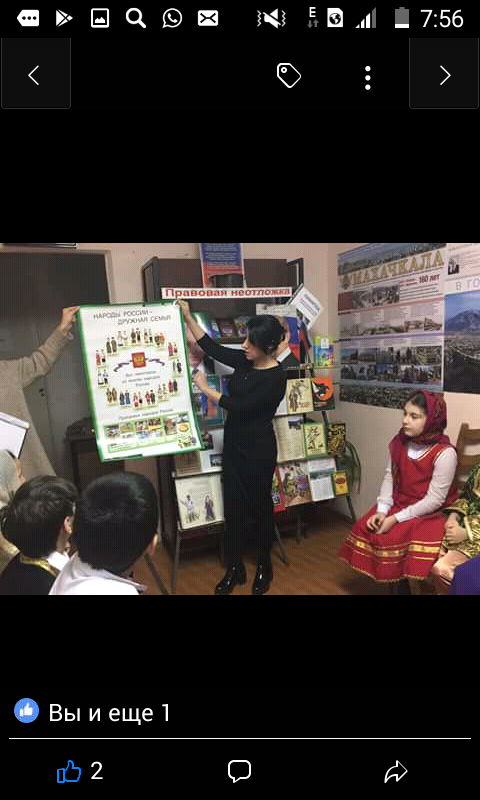 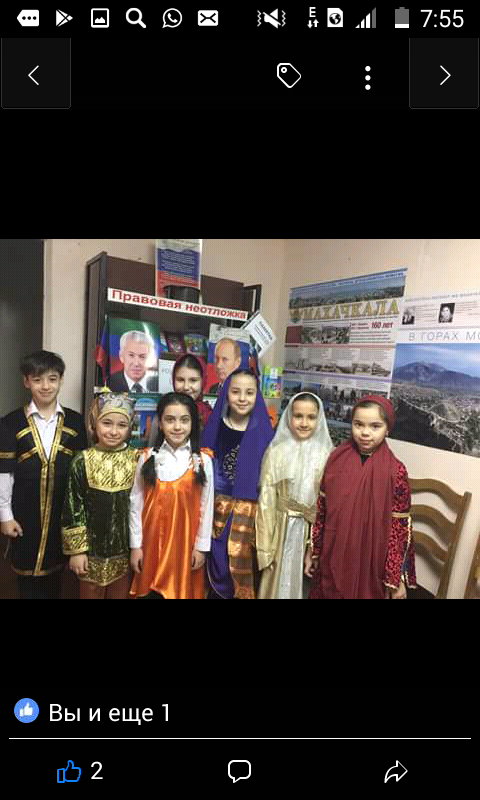 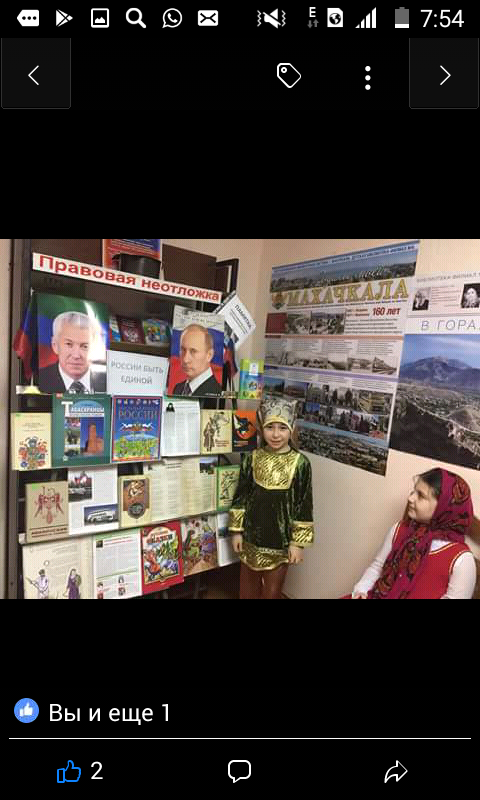 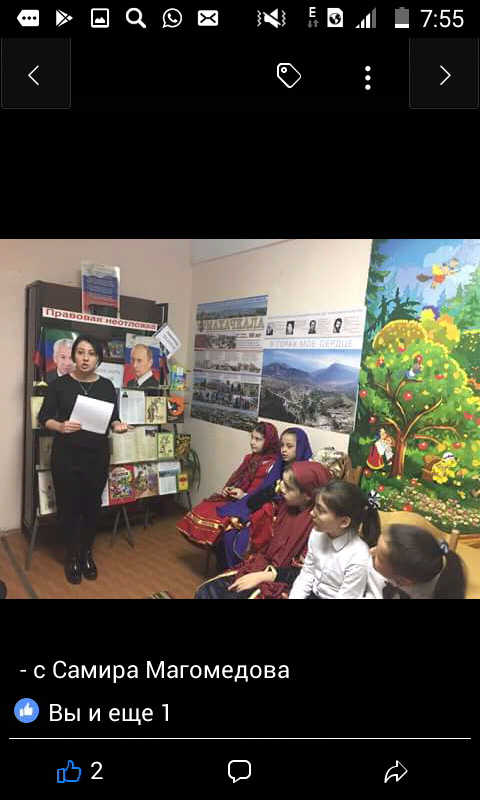 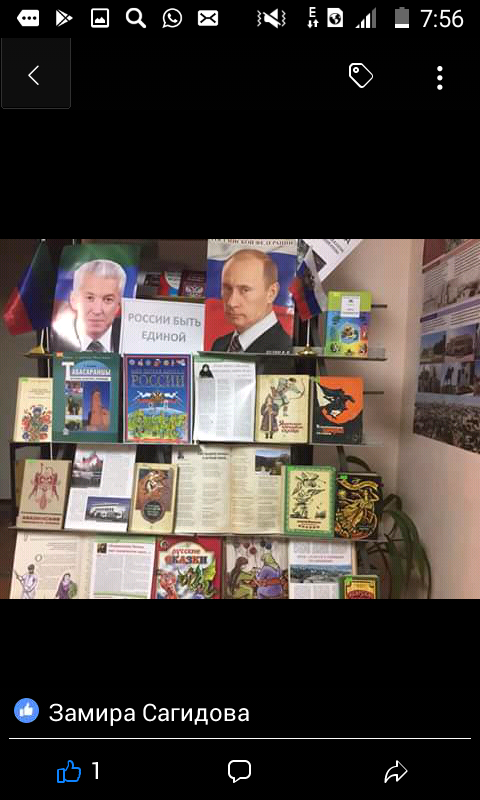 